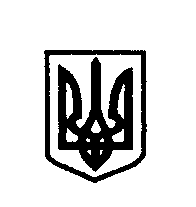         УКРАЇНА                                   ПОЛЯНИЦЬКА  СІЛЬСЬКА  РАДА  НАДВІРНЯНСЬКОГО РАЙОНУ  івано-франківської областіВИКОНАВЧИЙ КОМІТЕТ РІШЕННЯ (проєкт)від 21.07.2022 				                                                    № с. ПоляницяПро звернення громадяндо виконавчого комітетуПоляницької сільської ради за 1 півріччя  2022 рікПроаналізувавши роботу із зверненнями громадян до виконавчого комітету Поляницької сільської ради, заслухавши та обговоривши інформацію керуючої справами   виконавчого комітету  Гринюк Н.М. виконавчий комітет сільської ради повідомляє, що по даному питанню проводиться відповідна робота щодо забезпечення реалізації конституційних прав громадян на звернення.Керуючись пунктом 1 частини «б» статті 38 Закону України « Про місцеве самоврядування в Україні», Законом України « Про звернення громадян», Указом Президента України від 07.02.2008 року № 109/2008 «Про першочергові заходи щодо забезпечення реалізації та гарантування конституційного права на звернення до органів державної влади та органів місцевого самоврядування», з метою підвищення ефективності роботи із зверненнями громадян , забезпечення належного рівня , ефективного вирішення питань, що порушуються громадянами та враховуючи вимоги чинного законодавства , виконавчий комітет сільської ради   В и р і  ш  и в :1.Інформацію про підсумки роботи із зверненнями громадян , що надійшли до виконавчого комітету Поляницької сільської ради за 1 півріччя  2022 рік, взяти до уваги (додаток до рішення додається).2.Керівникам структурних підрозділів , підвідомчих установ та організацій сільської ради:- посилити контроль за виконанням ст..20 Закону України «Про звернення громадян».особливу увагу звернути на розгляд і вирішення звернення від   військовослужбовців  ЗСУ та членів їх сімей та внутрішньо переміщених осіб ;- не допускати надання неоднозначних не обґрунтованих або неповних відповідей за зверненнями громадян;- більш детальніше вивчати звернення громадян з метою недопущення повторних звернень.3. Контроль за виконанням цього рішення покласти на керуючу справами виконавчого комітету Поляницької сільської ради Н.М. Гринюк.Поляницький сільський голова                                                            Микола ПОЛЯКДодаток 1до рішення виконавчого комітетувід 21.07.2022 року № Інформаціяпро звернення громадян за 1 півріччя  2022 рікПротягом 1 півріччя  2022 року виконкомом Поляницької сільської ради та його структурними підрозділами здійснювалися заходи, направлені на реалізацію громадянами конституційного права на звернення та виконання Указу Президента України від 07.02.2008 р. «Про першочергові заходи щодо забезпечення реалізації та гарантування конституційного права на звернення до органів державної влади та органів місцевого самоврядування».З метою повного інформування населення в адміністративному приміщенні сільської ради розміщено стенд із роздрукованим текстом Закону України « Про звернення громадян»(із змінами), а також на окремому інформаційому стенді розміщено графіки прийому громадян. Відповідно до затверджених графіків  прийому громадян головою сільської ради,   проводиться особистий прийом громадян, однак  з  дією військового стану  в Україні    особистий прийом   може зазнавати  деяких змін  Всі звернення, які надходять до виконкому Поляницької сільської ради розглядаються та реєструються в день їх поступлення. Працівниками апарату чітко дотримується встановлений законодавством термін розгляду звернень.За 1 півріччя  2022 рік до виконкому Поляницької сільської ради надійшло - 211 звернення громадян. З них 152  – на особистому прийомі, 35- звернення надійшло поштою з них 75 звернень - електронною поштою, 1- колективне звернення, 51- звернення аграрної політики і земельних відносин, 78- з питань соціального захисту населення. Слід зазначити , що  кількість звернень  до виконавчого комітету  зменшилась   на  176  у порівнянні з відповідним періодом   минулого року , це насамперед пов’язано з     введенм в  Українв військового стану .   Нами отримано   новий вид звернення   від  категорії  внутрішньо переміщених осіб  з питань   отримання довідок  ВПО та   оформлення  допомоги на проживання ВПО . Всього  до виконкому надійшло  36  таких  звернення  через гарячу урядову лінію . На особливому контролі у виконкомі сільської ради перебуває питання звернень громадян пільгової категорії. Такі звернення, згідно з вимогами чинного законодавства розглядалися першочергово, всі прохання були задоволені. Як і раніше, за допомогою до виконавчого комітету сільської ради зверталися найменш соціально-захищені категорії населення, військовослужбовці ЗСУ  там члени їх сімей , особи похилого віку, громадяни, які значною  мірою втратили здоров’я і працездатність ,  особи з інвалідністю, що потребують соціальної підтримки. Керуюча справами  виконкому                                           Наталія ГРИНЮК 